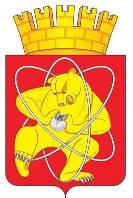 Муниципальное образование «Закрытое административно – территориальное образование  Железногорск Красноярского края»АДМИНИСТРАЦИЯ ЗАТО  г. ЖЕЛЕЗНОГОРСКПОСТАНОВЛЕНИЕ    30.11.2017                                                                                                                             448Иг. ЖелезногорскО внесении изменений в постановление Администрации ЗАТО г. Железногорск от 27.11.2017 №435И «О предоставлении ИП Дончук Т.Н. муниципальной преференции в виде заключения договора аренды муниципального имущества без проведения торгов»Руководствуясь Гражданским кодексом Российской Федерации, Федеральным законом от 26.07.2006 № 135-ФЗ «О защите конкуренции», Уставом ЗАТО Железногорск, решением Совета депутатов ЗАТО г. Железногорск от 27.08.2009 № 62-409Р «Об утверждении положения “О сдаче в аренду и безвозмездное пользование муниципального имущества, находящегося в Муниципальной казне закрытого административно-территориального образования Железногорск Красноярского края”», постановлением Администрации ЗАТО г. Железногорск от 07.11.2013 № 1762 «Об утверждении муниципальной программы “Развитие инвестиционной, инновационной деятельности, малого и среднего предпринимательства на территории ЗАТО Железногорск”», ПОСТАНОВЛЯЮ:1. Внести изменения в постановление Администрации ЗАТО г. Железногорск от 27.11.2017 №435И: 1.1. В пункте 1 слова «комнату №28 (по кадастровому паспорту)  площадью 11,1 кв. метра, четвертого этажа,  нежилого помещения с кадастровым номером  24:58:0000000:10711» заменить словами «комнату 28 (по кадастровому паспорту)  площадью 11,1 кв. метра, нежилого помещения с кадастровым номером  24:58:0000000:10711, этаж 4».2. Управлению делами Администрации ЗАТО г. Железногорск (Андросова Е.В.) довести настоящее постановление до сведения населения через газету «Город и горожане».3. Отделу общественных связей Администрации ЗАТО г. Железногорск (Пикалова И.С.) разместить настоящее постановление на официальном сайте муниципального образования «Закрытое административно-территориальное образование Железногорск Красноярского края» в информационно-телекоммуникационной сети «Интернет».4. Контроль над исполнением настоящего постановления возложить на первого заместителя Главы администрации ЗАТО г. Железногорск Проскурнина С.Д.5. Настоящее постановление вступает в силу с момента его подписания.Глава администрацииЗАТО г. Железногорск 							        С.Е. Пешков